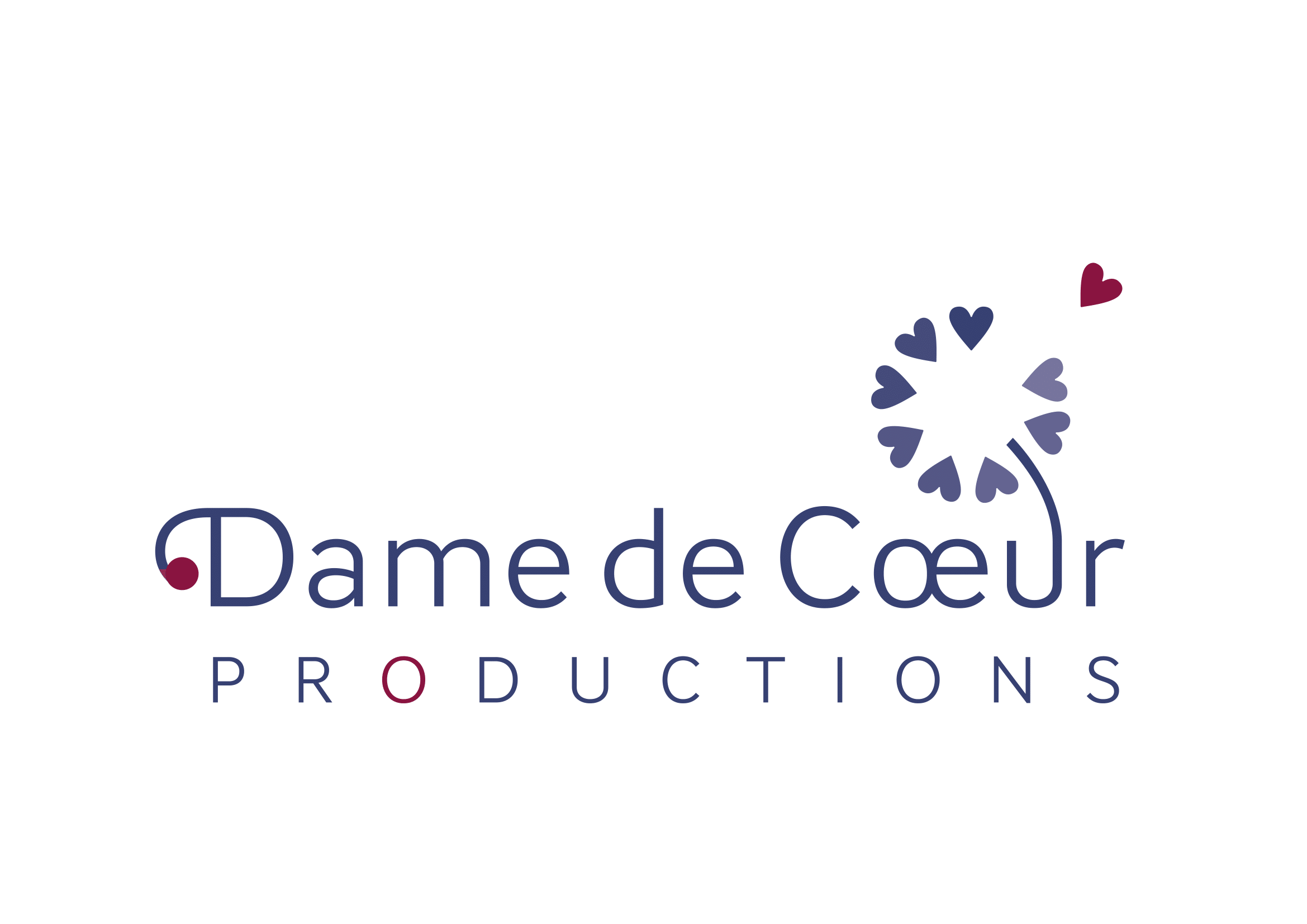 BULLETIN  ADHESION 2016DATE : ………………………………………………NOM : ……………………………………………….PRENOM : …………………………………………ADRESSE : ……………………………………………CP : …………………… VILLE : …………………………….TEL (facultatif) : …………………………………………….MAIL : ………………………………………………………….(En nous communiquant votre adresse mail vous recevrez la newsletter mensuelle)Je souhaite adhérer à l’association Dame de Cœur Production et je cotise à hauteur de :---------------------------------------------------------------euros(montant)(Votre carte d’adhérent et une attestation vous sera remise en retour )Bulletin à renvoyer à :Dame de cœur Productions10 rue Erard75012 ParisL’association Dame de cœur Production garantie la confidentialité des données et adresses mails lors des envoies groupées et s’engage à ne pas communiquer votre adresse